6th Class Work8th - 12th FebruaryP.E Try this Flip a coin challenge! Do five rounds.. then repeat for an extra challenge! Good Luck!GaeilgeNuair a fhásaim suas (When I grow up)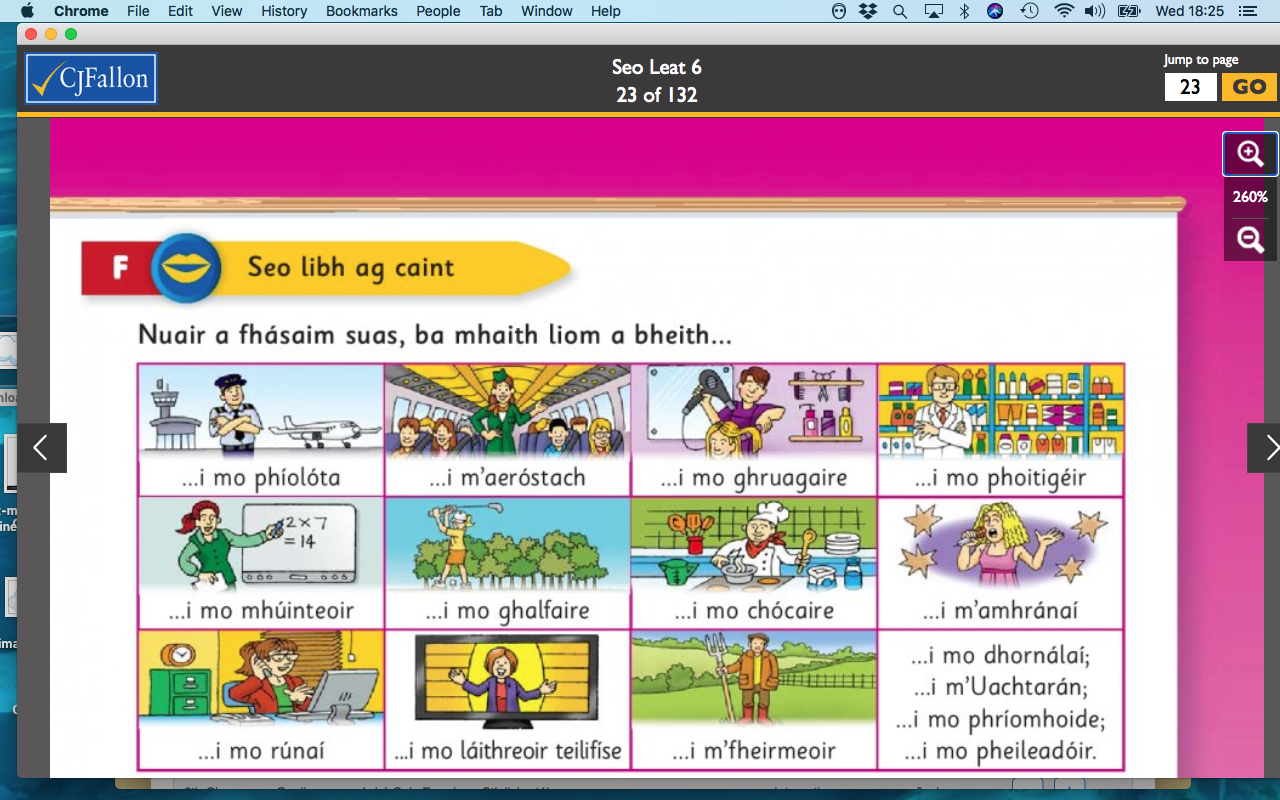 Mar Shampla:Beidh mise i mo mhúinteoir nuair a fhásaim suas. (I will be a teacher when I grow up)Féach ar an bpictiúr agus scríobh na habairtí (Look at the picture and write the sentences)Beidh mise ______________ nuair a fhásaim suas. SESE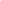 You are living through history right now. They will be writing about this pandemic in History books in years to come. It’s only February but let’s look at what has happened in 2021 so far…. Covid 19, Attack on Capitol Hill, New President of the U.S.A!Create your page that you would insert into a History Book. If you can research what has happened so far include dates, a brief summary of the headlines and if you can include pictures that would be amazing! If you can’t find too much information about 2021 create your page for the year 2020. It was one to remember and forget all at the same time!S.P.H.E 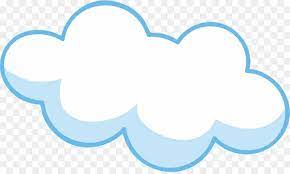 Every Cloud has a Silver Lining There is something good in every situation! It is your job to find it. Write 3 things you are finding difficult and try and think of the positive silver lining.    Example: I can’t see my friends at the moment because I’m stuck at home.    But being apart from them makes me realise how much I value our friendship. Art ZentangleTry a new concept called Zentangle. A Zentangle is a miniature abstract work of art created by a collection of patterns. All you need is a pencil, piece of paper and black marker (if you have one)!StepsUsing a pencil, put a small dot in each of the corners of your paper.Connect the dots with a line, not necessarily a straight one though.Using the pencil, sort of “scribble” in some lines, going this way and that, until you have created several spaces on the paper.Using your black pen, create a different pattern in each one of the spaces that you have drawn with your pencil.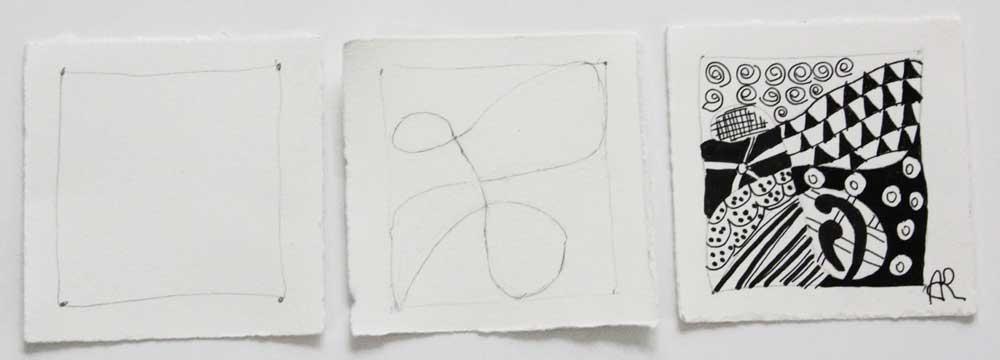 A few more examples for you all: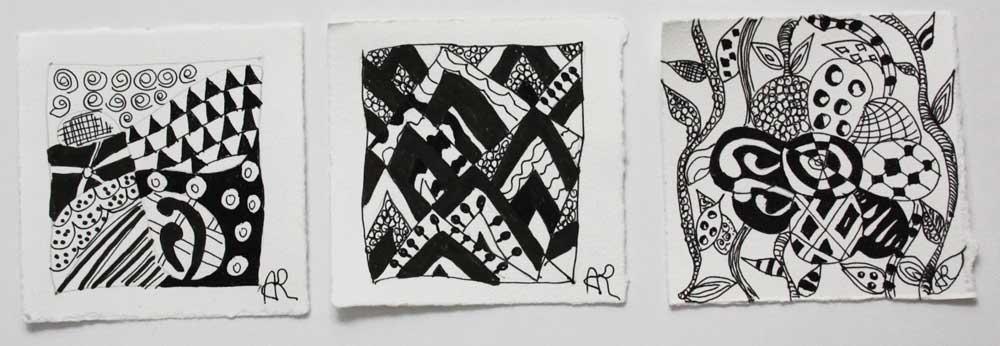 Add some colour if you like: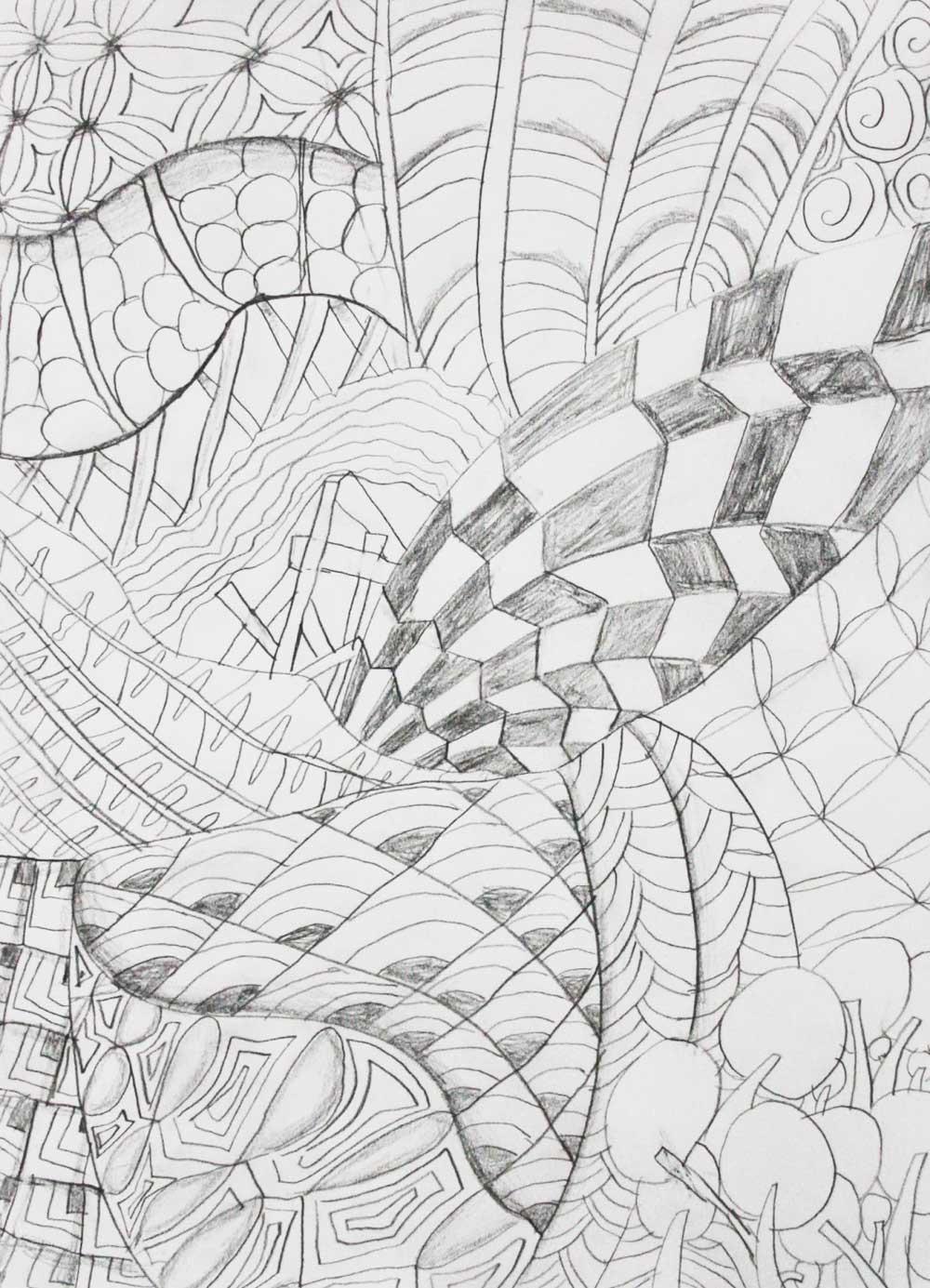 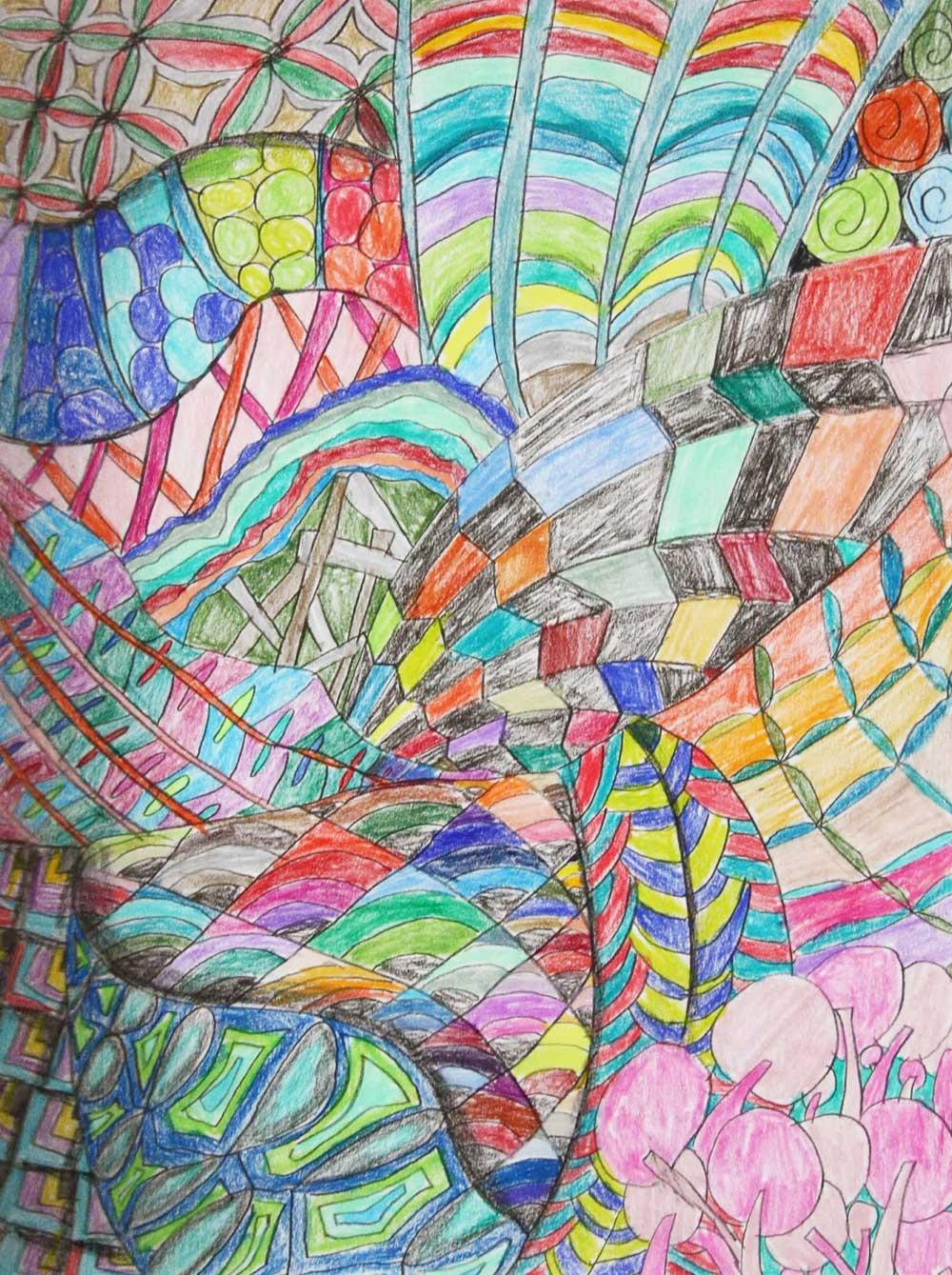 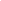 Hope you all have a good week of work. We are here if you need help with anything. MondayTuesday Wednesday Thursday FridayMathsMaster Your Maths-Week 16 Continue with the next day Practice your tables (x11)MathsMaster Your Maths-Week 16 Continue with the next day Practice your tables (x11)MathsMaster Your Maths-Week 16 Continue with the next day Practice your tables (x12)MathsMaster Your Maths-Week 16 Continue with the next day Practice your tables (x12)MathsMaster Your Maths-Week 16 Complete your Friday Test  Practice your tables (Test Yourself x11/x12)EnglishSpell ItLearn your next set of spelling words and do the next 2 activities in your spelling book.Flying HighRead Pg.79-85Answer Pg.85 QA,B & CAnswer Pg. 86 QA (1-6)Lift Off Read Pg.68Answer Pg. 69 Q3 (a-f)EnglishSpell ItLearn your next set of spelling words and do the next 2 activities in your spelling book.Flying HighRe-read  Pg.79-85Answer Pg. 86 QB (1-6)Lift Off Read Pg. 74Answer Pg. 75 Q3 (a-h)EnglishSpell ItLearn your next set of spelling words and do the next 2 activities in your spelling book.Flying HighRead Pg.88-91Answer Pg.91 QA,B & CAnswer Pg. 92 QA (1-6)Lift Off Read Pg. 80Answer Pg. 81 Q3 (a-k)EnglishSpell ItLearn your next set of spelling words and do the next 2 activities in your spelling book.Flying HighRe-read  Pg.88-91Answer Pg. 92 QB (1-6)Lift Off Look at Pg. 86Answer Pg. 87 Q3 (a-g)EnglishSpell ItLearn your next set of spelling words and do the next 2 activities in your spelling book.Flying HighRe-read  Pg.88-91Answer Pg. 92 QC (1-14)Lift Off Look at the picture on Pg.91Answer Q 19PEHeads or Tails IrishNuair a Fhásaim Suas S.E.S.EHistory Makers S.P.H.EEvery Cloud has a Silver LiningArtZentangleRoundHeadsTails115 Jump Squats20 sit ups260 jog in place10 push ups320 kneeling push-ups20 crunches420 jumping jacks 40 arm circles5.40 high-knees1 minute run in place